Vápník a jeho soliPracovní list je určen pro žáky středních škol, částečně může být použit i na 2. stupni základních škol. Žáci si osvojí princip tuhnutí malty, zopakují si základní chemické reakce a některé sloučeniny vápníku.Pokus: Tuhnutí malty________________________________________________________Označte správnou odpověď.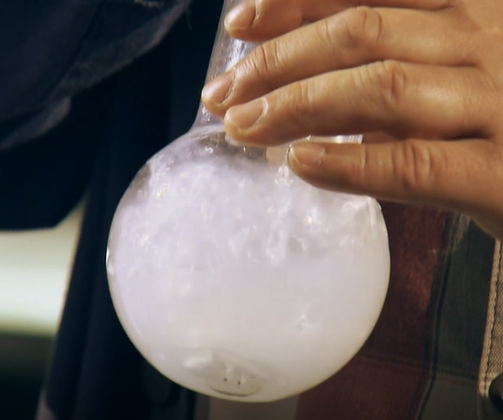 Co se stane, když budeme skleněnou trubičkou foukat do roztoku hydroxidu vápenatého?Roztok se začne vařit.Roztok zčervená.Roztok se zakalí a vznikne bílá sraženina.Jaký je triviální název hydroxidu vápenatého?……………………………………….Napište vzorce hašeného vápna a páleného vápna.……………………			………………….Napište chemickou rovnici pokusu ve videu.	……………………………………………………………………………………………………Pálené vápno se vyrábí z vápence. Napište rovnici jeho vzniku.	…………………………………………………………………………………………………….Ke sloučeninám napište jejich vzorce a doplňte jejich význam, případně použití.		hydrogenuhličitan vápenatý	…………………………………………………….				fluorid vápenatý			……………………………………………………		dihydrát síranu vápenatého	……………………………………………………		karbid vápníku			……………………………………………………Co jsem se touto aktivitou naučil(a):…………………………………………………………………………………………………………………………………………………………………………………………………………………………Autor: Zora Knoppová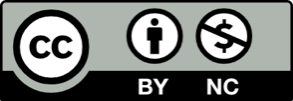 Toto dílo je licencováno pod licencí Creative Commons [CC BY-NC 4.0]. Licenční podmínky navštivte na adrese [https://creativecommons.org/choose/?lang=cs].